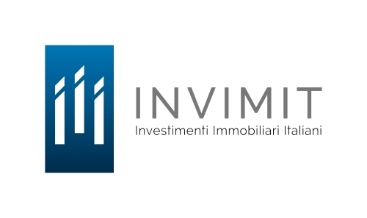 Con scadenza alla data dell’assemblea convocata per l’approvazione del bilancio al 31 dicembre 2020Membro del Comitato per le Remunerazioni – Tale incarico non prevede compensi aggiuntivi Compensi versati all'Amministrazione di appartenenza(1) Con scadenza alla data dell’assemblea convocata per l’approvazione del bilancio al 31 dicembre 2020All’Organismo di Vigilanza è stato affidato il compito di attestare l’assolvimento degli obblighi di pubblicazione (analogamente a quanto fanno gli Organismi indipendenti di valutazione per le amministrazioni pubbliche).COMPONENTI DEL CONSIGLIO DI AMMINISTRAZIONE2018 – 2020 (1)COMPONENTI DEL CONSIGLIO DI AMMINISTRAZIONE2018 – 2020 (1)COMPONENTI DEL CONSIGLIO DI AMMINISTRAZIONE2018 – 2020 (1)COMPONENTI DEL CONSIGLIO DI AMMINISTRAZIONE2018 – 2020 (1)COMPENSI DEGLI AMMINISTRATORI SU BASE ANNUALECOMPENSI DEGLI AMMINISTRATORI SU BASE ANNUALECOMPENSI DEGLI AMMINISTRATORI SU BASE ANNUALECOMPENSI DEGLI AMMINISTRATORI SU BASE ANNUALECOMPENSI DEGLI AMMINISTRATORI SU BASE ANNUALECurriculum vitaeDichiarazioni insussistenza cause inconferibilità e incompatibilità Dichiarazioni ex art. 14 lett. d) ed e) del d.lgs. 33 del 2013Dichiarazioni e attestazioni ex art. 14 lett. f) del d.lgs. 33 del 2013COMPONENTI DEL CONSIGLIO DI AMMINISTRAZIONE2018 – 2020 (1)COMPONENTI DEL CONSIGLIO DI AMMINISTRAZIONE2018 – 2020 (1)COMPONENTI DEL CONSIGLIO DI AMMINISTRAZIONE2018 – 2020 (1)COMPONENTI DEL CONSIGLIO DI AMMINISTRAZIONE2018 – 2020 (1)Compensi assembleari (ex comma 1 art. 2389 c.c.)Compensi per deleghe (ex comma 3 art. 2389 c.c.)Compensi per deleghe (ex comma 3 art. 2389 c.c.)Compensi per deleghe (ex comma 3 art. 2389 c.c.)Altri oneri(compensi Comitati interni)Curriculum vitaeDichiarazioni insussistenza cause inconferibilità e incompatibilità Dichiarazioni ex art. 14 lett. d) ed e) del d.lgs. 33 del 2013Dichiarazioni e attestazioni ex art. 14 lett. f) del d.lgs. 33 del 2013NOMINATIVOCARICANOMINANOMINACompensi assembleari (ex comma 1 art. 2389 c.c.)Parte fissaParte variabile annualeLong term incentiveAltri oneri(compensi Comitati interni)Curriculum vitaeDichiarazioni insussistenza cause inconferibilità e incompatibilità Dichiarazioni ex art. 14 lett. d) ed e) del d.lgs. 33 del 2013Dichiarazioni e attestazioni ex art. 14 lett. f) del d.lgs. 33 del 2013ALTIERI TRIFONEPresidente21/12/2018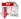 30.00066.000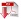 DELLA POSTA GIOVANNAAmm. Del.21/12/201820.000169.00051.000DI MATTEO MIRKOConsigliere21/12/201820.000(2)CUCCA CARMELAConsigliere21/12/201820.000(2)CARPINO RICCARDO (3)Consigliere21/12/201820.000(2)COMPONENTI DEL COLLEGIO SINDACALE2018 – 2020 (1)COMPONENTI DEL COLLEGIO SINDACALE2018 – 2020 (1)COMPONENTI DEL COLLEGIO SINDACALE2018 – 2020 (1)COMPENSO(ex art. 2402 c.c.)CURRICULUM VITAENOMINATIVOCARICANOMINANOMINACOMPENSO(ex art. 2402 c.c.)CURRICULUM VITAEJUCCI PIERGIACOMOPresidente21/12/201821/12/201820.000MIGLIETTA NICOLASindaco effettivo21/12/201821/12/201815.000RUGGIERO DANIELASindaco effettivo21/12/201821/12/201815.000FLORIO ANGELASindaco supplente21/12/201821/12/2018-ACCARINO MAURIZIOSindaco supplente21/12/201821/12/2018-COMPONENTI DELL’ORGANISMO DI VIGILANZADurata incarico triennaleCOMPONENTI DELL’ORGANISMO DI VIGILANZADurata incarico triennaleCOMPENSOCURRICULUM VITAEDICHIARAZIONENOMINATIVOCARICACARICANOMINA(Consiglio di Amministrazione)COMPENSOCURRICULUM VITAEDICHIARAZIONERAFFAELE CUSMAIPresidentePresidente28/04/20168.000FABRIZIO DE SIMONEComponente esternoComponente esterno28/04/20165.000DAVIDE STEVANINComponente internoComponente interno28/04/2016-